Прокуратура Сергиевского района разъясняет: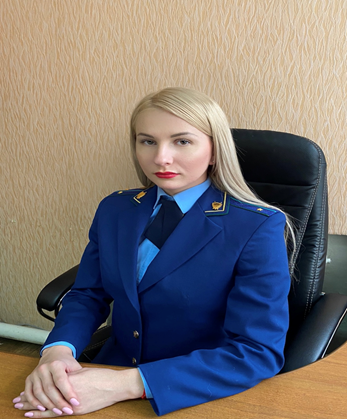 Как действовать работнику, если он не согласен с привлечением к дисциплинарной ответственности?На вопрос отвечает старший помощник прокурора Сергиевского района  Анастасия СтаровероваДисциплинарное взыскание (замечание, выговор или увольнение), может быть обжаловано работником в государственную инспекцию труда и (или) органы по рассмотрению индивидуальных трудовых споров - комиссию по трудовым спорам, либо в суд.Сколько по времени составляет срок проверки при обращении в органы рассматривающие трудовые споры?Срок проведения проверки при обращении в государственную инспекцию труда составляет 30 дней с момента поступления обращения.В течении какого времени после привлечения меня к дисциплинарной ответственности я имею право обратиться в комиссию по трудовым спорам?В течение 3 месяцев со дня, когда работник узнал о неправомерно наложенном не него дисциплинарном взыскании. Спор рассматривается в течение 10 календарных дней со дня подачи заявления при личном участии работника, либо в его отсутствии (если имеется его письменное заявление). Копия решения, заверенная председателем комиссии или его заместителем, вручается работнику и работодателю не позднее трех дней со дня его принятия.У кого и в течении какого времени возникает право на обжалование решения комиссии по трудовым спорам? Работнику и работодателю предоставлено право на обжалование решения комиссии по трудовым спорам в суд в течение 10 дней после его получения.Куда еще я могу обраться чтобы обжаловать действия работодателя?Работник может оспорить наложенное дисциплинарное взыскание в суде. Для этого необходимо подать исковое заявление в районный суд по месту нахождения работодателя, либо по месту жительства работника, либо по месту исполнения трудового договора. Срок для подачи искового заявления аналогичен сроку подачи заявления в комиссию по трудовым спорам и составляет - 3 месяца со дня, когда работник узнал о взыскании.25.03.2020